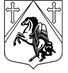 КРАСНОБОРСКОЕ  ГОРОДСКОЕ  ПОСЕЛЕНИЕТОСНЕНСКОГО  РАЙОНА  ЛЕНИНГРАДСКОЙ  ОБЛАСТИАДМИНИСТРАЦИЯПОСТАНОВЛЕНИЕ04.06.2021 № 241О внесении изменений в постановление администрации Красноборского городского поселения Тосненского района Ленинградской области от 19.02.2019 № 43 «Об утверждении административного регламента по предоставлению администрацией  Красноборского городского поселения Тосненского района Ленинградской области муниципальной услуги «Заключение договора найма жилого помещения специализированного жилищного фонда»»На основании Федерального закона от 27.07.2010 № 210-ФЗ "Об организации предоставления государственных и муниципальных услуг", Федерального закона от 06.10.2003 № 131-ФЗ «Об общих принципах организации местного самоуправления в Российской Федерации», в соответствии с приказом МВД РФ от 31.12.2017 № 984 «Об утверждении Административного регламента МВД РФ по предоставлению государственной услуги по регистрационному учету граждан РФ по месту пребывания и по месту жительства в пределах РФ», на основании Устава Красноборского городского поселения Тосненского района Ленинградской областиПОСТАНОВЛЯЮ:Внести изменения в постановление администрации Красноборского городского поселения Тосненского района Ленинградской области от 19.02.2019 № 43 «Об утверждении административного регламента по предоставлению администрацией Красноборского городского поселения Тосненского района Ленинградской области муниципальной услуги «Заключение договора найма жилого помещения специализированного жилищного фонда»» (далее - Административный регламент), следующие изменения:1.1. пункт 1.9. Административного регламента исключить;1.2. пункт 2.6.3. Административного регламента читать в следующей редакции:«2.6.3. К заявлению прилагаются следующие документы:В случае предоставления служебного жилого помещения:- заявление о предоставлении служебного жилого помещения, подписанное всеми совершеннолетними членами семьи.- копии паспорта заявителя и членов его семьи или иных документов, удостоверяющих личность;- копии документов, подтверждающих родственные отношения, если указанные лица подлежат включению в договор найма специализированного жилого помещения (свидетельство о рождении, свидетельство о заключении брака, решение об усыновлении (удочерении), судебное решение о признании членом семьи и т.п.).- копия распоряжения (приказа) и трудового договора, заверенные должным образом, о приеме на работу в орган местного самоуправления, организацию;- копии документов, подтверждающих избрание на выборную должность;- ходатайство работодателя, с которым гражданин состоит в трудовых отношениях, о предоставлении служебного жилого помещения на имя главы Красноборского городского поселения Тосненского района Ленинградской области;- для граждан, проживающих в индивидуальном жилищном фонде, копии технического паспорта (в случае необходимости его изготовления), свидетельство о регистрации права собственности на домовладение (если право на него не зарегистрировано в Едином государственном реестре недвижимости);  Администрация в рамках межведомственного информационного взаимодействия запрашивает:- документы, подтверждающие регистрацию по месту жительства; - характеристику занимаемого помещения; - сведения из Федеральной регистрационной службы о зарегистрированных правах на объекты недвижимого имущества и земельные участки на каждого члена семьи нанимателя.Указанные документы могут быть представлены заявителем самостоятельно. В случае предоставления жилого помещения в общежитии:- заявление о предоставлении жилого помещения в общежитии, подписанное всеми совершеннолетними членами семьи;- копии паспорта заявителя и членов его семьи или иных документов, удостоверяющих личность;- копии документов, подтверждающих родственные отношения, если указанные лица подлежат включению в договор найма специализированного жилого помещения (свидетельство о рождении, свидетельство о заключении брака, решение об усыновлении (удочерении), судебное решение о признании членом семьи и т.п.).- копия распоряжения (приказа) и трудового договора, заверенные должным образом, о приеме на работу в орган местного самоуправления, организацию;- копии документов, подтверждающих избрание на выборную должность;- ходатайство работодателя, с которым гражданин состоит в трудовых отношениях, о предоставлении служебного жилого помещения на имя главы администрации Красноборского городского поселения Тосненского района Ленинградской области;- для граждан, проживающих в индивидуальном жилищном фонде, копии технического паспорта (в случае необходимости его изготовления), свидетельство о регистрации права собственности на домовладение (если право на него не зарегистрировано в Едином государственном реестре недвижимости);  Администрация в рамках межведомственного информационного взаимодействия запрашивает:- документы, подтверждающие регистрацию по месту жительства; - характеристику занимаемого помещения; - сведения из Федеральной регистрационной службы о зарегистрированных правах на объекты недвижимого имущества и земельные участки на каждого члена семьи нанимателя.Указанные документы могут быть представлены заявителем самостоятельно. В случае предоставления жилого помещения маневренного жилищного фонда:- заявление, подписанное всеми совершеннолетними членами семьи и (или) решение о проведении капитального ремонта или реконструкции дома, в котором находится жилое помещение; - решение уполномоченного органа о признании жилого помещения непригодным для проживания в результате чрезвычайных обстоятельств;- копии паспорта заявителя и членов его семьи или иных документов, удостоверяющих личность;- документы, содержащие сведения об обеспеченности жилыми помещениями гражданина и членов его семьи, в том числе:- копии документов, подтверждающие основания владения и пользования гражданином и членами его семьи занимаемым жилым помещением.Администрация в рамках межведомственного информационного взаимодействия запрашивает:- документы, подтверждающие регистрацию по месту жительства; - характеристику занимаемого помещения; - сведения из Федеральной регистрационной службы о зарегистрированных правах на объекты недвижимого имущества и земельные участки на каждого члена семьи нанимателя.Указанные документы могут быть представлены заявителем самостоятельно. В случае если граждане утратили жилые помещения в результате обращения взыскания на эти жилые помещения, которые были приобретены за счет кредита банка или иной кредитной организации либо средств целевого займа, предоставленного юридическим лицом на приобретение жилого помещения, и заложены в обеспечение возврата кредита или целевого займа, если на момент обращения взыскания такие жилые помещения являются для них единственным, предоставляют следующие документы:- заявление гражданина, утратившего жилое помещение в результате взыскания, подписанное всеми совершеннолетними членами его семьи, либо залогодержателя жилого помещения или уполномоченного им лица о предоставлении жилого помещения маневренного фонда;- копия договора об ипотеке;- копия вступившего в силу решения суда об обращении взыскания на заложенное жилое помещение либо соглашения между залогодателем и залогодержателем об удовлетворении требований залогодержателя за счет заложенного жилого помещения;- копии документов, удостоверяющих личность гражданина, утратившего жилое помещение в результате обращения взыскания, и членов его семьи;- копии документов, содержащих сведения о составе семьи гражданина, утратившего жилое помещение в результате обращения взыскания;- копии документов, подтверждающих основания владения и пользования гражданином, утратившим жилое помещение в результате обращения взыскания, и членами его семьи занимаемым жилым помещением.Администрация в рамках межведомственного информационного взаимодействия запрашивает:- документы, подтверждающие регистрацию по месту жительства; - характеристику занимаемого помещения; - сведения из Федеральной регистрационной службы о зарегистрированных правах на объекты недвижимого имущества и земельные участки на каждого члена семьи нанимателя.Указанные документы могут быть представлены заявителем самостоятельно. Копии документов необходимо предоставлять с одновременным предъявлением оригинала».              2.Главному специалисту по вопросам учёта и распределения жилья, содействия опеке и попечительству, по вопросам управления муниципальным имуществом администрации Красноборского городского поселения Тосненского района Ленинградской области Михайловской Н.Б.  разметить настоящее постановление на официальном сайте  администрации Красноборского городского поселения Тосненского района Ленинградской области в сети «Интернет»: http://www.krbor.ru/.              3.Настоящее постановление вступает в силу с момента подписания.  4.Контроль за исполнением настоящего постановления оставляю за собой.Глава администрации	    Н.И. Аксенов